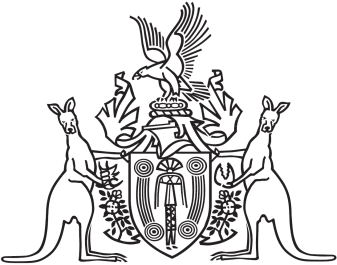 Northern Territory of AustraliaGovernment GazetteISSN-0157-8324No. G46	16 November 2016Christmas/New Year publicationThe last General Gazette for 2016 will be published on Wednesday 21 December.The first General Gazette for 2017 will be published on Wednesday 4 January.Urgent publication of a Gazette notice required between Thursday 22 December 2016 and Tuesday 3 January 2017 can be arranged by following the usual procedures.Please note General and Special Gazettes will not be published on Public Holidays.General informationThe Gazette is published by the Office of the Parliamentary Counsel.The Gazette will be published every Wednesday, with the closing date for notices being the previous Friday at 4.00 pm.Notices not received by the closing time will be held over until the next issue.Notices will not be published unless a Gazette notice request form together with a copy of the signed notice and a clean copy of the notice in Word or PDF is emailed to gazettes@nt.gov.au Notices will be published in the next issue, unless urgent publication is requested.AvailabilityThe Gazette will be available online at 12 Noon on the day of publication at http://www.nt.gov.au/ntg/gazette.shtml  Unauthorised versions of Northern Territory Acts and Subordinate legislation are available online at http://www.legislation.nt.gov.au Northern Territory of AustraliaHeritage ActProvisional Declaration of Heritage Places and ObjectsI, Lauren Jane Moss, Minister for Tourism and Culture, under section 36(2) of the Heritage Act, provisionally declare:(a)	each of the places described in Schedule 1 to be a heritage place; and(b)	each of the objects described in Schedule 2 to be a heritage object.Dated 2 November 2016L. J. MossMinister for Tourism and CultureSchedule 1Note for Schedule 1The address of the Surveyor-General is Level 1, Arnhemica House, 16 Parap Road, Parap NT 0820.Schedule 2Glen Helen Meat House, currently located within NT Portion 830.Mitsubishi A6M2b 'Zero' BII-124, currently on display at the Australian Aviation Heritage Centre, 557 Stuart Highway, Winnellie NT 0832.Northern Territory of AustraliaTraffic ActAuthorised Operators of Prescribed 
Drug Analysis InstrumentI, Bruce Porter, Commander, College Command, in pursuance of section 27B (2) of the Traffic Act, being of the opinion that each member of the Police Force whose name appears in the attached Schedule is: -trained in the use of a prescribed drug analysis instrument known as the Drager DrugTest 5000; andcapable of using that prescribed drug analysis instrument correctly,Authorise those members of the Police Force to use that prescribed drug analysis instrument for the purpose of the Traffic Act. Dated this 2 day of November 2016Bruce PorterCommanderCollege CommandNorthern Territory of AustraliaTraffic ActAuthorised Operators of Prescribed 
Drug Analysis InstrumentI, Bruce Porter, Commander, College Command, in pursuance of section 27B (2) of the Traffic Act, being of the opinion that each member of the Police Force whose name appears in the attached Schedule is: -trained in the use of a prescribed drug analysis instrument known as the Drager DrugTest 5000; andcapable of using that prescribed drug analysis instrument correctly,Authorise those members of the Police Force to use that prescribed drug analysis instrument for the purpose of the Traffic Act. Dated this 2 day of November 2016Bruce PorterCommanderCollege CommandNorthern Territory of AustraliaTraffic ActAuthorised Operators of Prescribed 
Drug Analysis InstrumentI, Bruce Porter, Commander, College Command, in pursuance of section 27B (2) of the Traffic Act, being of the opinion that each member of the Police Force whose name appears in the attached Schedule is: -trained in the use of a prescribed drug analysis instrument known as the Drager DrugTest 5000; andcapable of using that prescribed drug analysis instrument correctly,Authorise those members of the Police Force to use that prescribed drug analysis instrument for the purpose of the Traffic Act. Dated this 2 day of November 2016Bruce PorterCommanderCollege CommandNorthern Territory of AustraliaTraffic ActAuthorised Operators of Prescribed 
Drug Analysis InstrumentI, Bruce Porter, Commander, College Command, in pursuance of section 27B (2) of the Traffic Act, being of the opinion that each member of the Police Force whose name appears in the attached Schedule is: -trained in the use of a prescribed drug analysis instrument known as the Drager DrugTest 5000; andcapable of using that prescribed drug analysis instrument correctly,Authorise those members of the Police Force to use that prescribed drug analysis instrument for the purpose of the Traffic Act. Dated this 2 day of November 2016Bruce PorterCommanderCollege CommandNorthern Territory of AustraliaTraffic ActAuthorised Operators of Prescribed 
Drug Analysis InstrumentI, Bruce Porter, Commander, College Command, in pursuance of section 27B (2) of the Traffic Act, being of the opinion that each member of the Police Force whose name appears in the attached Schedule is: -trained in the use of a prescribed drug analysis instrument known as the Drager DrugTest 5000; andcapable of using that prescribed drug analysis instrument correctly,Authorise those members of the Police Force to use that prescribed drug analysis instrument for the purpose of the Traffic Act. Dated this 2 day of November 2016Bruce PorterCommanderCollege CommandNorthern Territory of AustraliaLaw Officers ActAuthorisationI, Gregory John Shanahan, the Chief Executive Officer of the 
Department of the Attorney-General and Justice, in pursuance of section 8(4) of the Law Officers Act, authorise  Sarah Terese Morris an officer of the Department, being a legal practitioner, to act in the name of the Solicitor for the Northern Territory.Dated 4 November 2016G. J. ShanahanChief Executive OfficerNorthern Territory of AustraliaEnergy Pipelines ActGrant of Pipeline Licence No. 35I, Debby Anne James, the delegate of the Minister for Primary Industry and Resources, in pursuance of section 43(5) of the Energy Pipelines Act, give notice that Pipeline Licence 35 has been granted to Power and Water Corporation (ABN 15 947 352 360). Dated 8 November 2016D. A. JamesDelegate of the Minister for Primary Industry and ResourcesPursuant to an Instrument of Delegation dated 11 October 2016Northern Territory of AustraliaTnorala Local Management Committee RegulationsTnorala Local Management CommitteeAppointment of MembersI, Lauren Jane Moss, Minister for Tourism and Culture:(a)	under regulation 4(1)(a) of the Tnorala Local Management Committee Regulations, appoint each person named in the Schedule to be a member of the Tnorala Local Management Committee; and(b)	under regulation 4(1)(b) of the Regulations, appoint Kristen Allanna Appel and Christopher Mark Day to be members of the Committee.Dated 29 October 2016L. J. MossMinister for Tourism and CultureScheduleAlias MalbunkaBevan MalbunkaMaxine MalbunkaSelina MalbunkaNorthern Territory of AustraliaTnorala Local Management Committee RegulationsTnorala Local Management CommitteeAppointment of Acting MembersI, Lauren Jane Moss, Minister for Tourism and Culture, under regulation 4(5) of the Tnorala Local Management Committee Regulations, appoint each person named in the Schedule to act in place of the member of the Tnorala Local Management Committee specified opposite the person during any period the member is unable to perform the duties of the member's office.Dated 29 October 2016L. J. MossMinister for Tourism and CultureScheduleNorthern Territory of AustraliaKava Management ActAppointment of AnalystI, Natasha Kate Fyles, Attorney-General and Minister for Justice, under section 33 of the Kava Management Act, appoint Sarah Grace Gilley to be an analyst for the purposes of carrying out the sampling, analysis or examination of a thing seized under the Act while she is a public sector employee employed in the Police Civil Employment Unit. Dated 2 November 2016N. K. FylesAttorney-General and Minister for JusticeNorthern Territory of AustraliaMiscellaneous Acts Amendment(Aboriginal Community Living Area) ActNotice of Acceptance of ApplicationJiylinum Aboriginal CorporationI, Nicole Susan Manison, Minister for Infrastructure, Planning and Logistics, under section 16(4) of the Miscellaneous Acts Amendment (Aboriginal Community Living Areas) Act, accept the application of Jiylinum Aboriginal Corporation ICN 4234 to have its interest in the land described in the Schedule converted to an estate in fee simple for the purposes of an Aboriginal community living area.Dated 8 November 2016N. S. ManisonMinister for Infrastructure, Planning and Logistics_________________________________________________________ScheduleAll that parcel of land in the locality of Keep River National Park containing an area of 192 hectares more or less being the whole of Northern Territory Portion 7278 more particularly delineated on Survey Plan S.2014/157 lodged with the Surveyor General, Darwin.12 Schultze Street, DarwinAll that parcel of land in the Town of Darwin, Northern Territory of Australia containing an area of 1760 square metres more or less, being Lot 2418 and defined on survey plan A/169 as held by the Office of the Surveyor-General.All that parcel of land in the Town of Darwin, Northern Territory of Australia containing an area of 1760 square metres more or less, being Lot 2418 and defined on survey plan A/169 as held by the Office of the Surveyor-General.All that parcel of land in the Town of Darwin, Northern Territory of Australia containing an area of 1760 square metres more or less, being Lot 2418 and defined on survey plan A/169 as held by the Office of the Surveyor-General.Austral PillarAll that area of land in the Northern Territory
of Australia containing an area of
12.56 hectares more or less being that part of NT Portion 4203, Ranken Locality designated NT Portion 7595(A) and contained within a circle of radius 200 metres centred from Australian Map Grid Coordinates of 779838 East , 7719768 North in Zone 53, GDA 94.All that area of land in the Northern Territory
of Australia containing an area of
12.56 hectares more or less being that part of NT Portion 4203, Ranken Locality designated NT Portion 7595(A) and contained within a circle of radius 200 metres centred from Australian Map Grid Coordinates of 779838 East , 7719768 North in Zone 53, GDA 94.All that area of land in the Northern Territory
of Australia containing an area of
12.56 hectares more or less being that part of NT Portion 4203, Ranken Locality designated NT Portion 7595(A) and contained within a circle of radius 200 metres centred from Australian Map Grid Coordinates of 779838 East , 7719768 North in Zone 53, GDA 94.Chain Calibration SiteAll that parcel of land in the Town of Alice Springs, Northern Territory of Australia containing an area of 2250 square metres more or less, being Lot 5151 and defined on survey plan S77/42 as held by the Office of the Surveyor-General.All that parcel of land in the Town of Alice Springs, Northern Territory of Australia containing an area of 2250 square metres more or less, being Lot 5151 and defined on survey plan S77/42 as held by the Office of the Surveyor-General.All that parcel of land in the Town of Alice Springs, Northern Territory of Australia containing an area of 2250 square metres more or less, being Lot 5151 and defined on survey plan S77/42 as held by the Office of the Surveyor-General.Ross Smith MemorialAll that parcel of land in the Town of Darwin, Northern Territory containing an area of 42 square meters more or less, being within Lot 5975, Town of Darwin and designated Lot 10883(A) and being bounded by straight lines connecting in succession the following Map Grid of Australia (Zone 52) coordinates, GDA 94.All that parcel of land in the Town of Darwin, Northern Territory containing an area of 42 square meters more or less, being within Lot 5975, Town of Darwin and designated Lot 10883(A) and being bounded by straight lines connecting in succession the following Map Grid of Australia (Zone 52) coordinates, GDA 94.All that parcel of land in the Town of Darwin, Northern Territory containing an area of 42 square meters more or less, being within Lot 5975, Town of Darwin and designated Lot 10883(A) and being bounded by straight lines connecting in succession the following Map Grid of Australia (Zone 52) coordinates, GDA 94.PointEastingsNorthings1699480E8625819N2699480E8625813N3699473E8625813N4699473E8625819N1699480E8625819NReg. No.SurnameGiven2276BurnettWayne George2831DaviesBenjamin3249De GraaffSamuel Francis3592HockeyNicholas Andrew John1914JamiesonRodolfo Arias3311MarshMichael David James2104RobertsonConanReg. No.SurnameGiven3236McIntyreBenjamin Jon1568MullerNeville Ian3603MunroAlexander James2969SmithJason MichaelReg. No.SurnameGiven3516BarlowAndrew Ross3225ChilcottBrad Hugh3568CowtonJacinta3586EvansBen Aaron3392HarlandMaurice John2912JonesMathew Rhys2712JonesAnthony Charles3050KennonElisha Jane1945LittmanAndrew Kevyn3546RichardsMichael John3193StephensMitchell John3355VincentHarry Michael7367BakerAnthony Lancelot2429BartonVanessa Joanne3581CrossJeremy Kevin3527GunterJessica Rose3529JarentowskiKarol Adam1440MattiuzzoDaniela Linda3535NixonLauren Michelle2297RidolfiMatthew John3538SimpsonTait Simon2942ThrelfoAdam Thomas3549WebsterGillian2134YoungIan Stuart3515AtkinsonBruce Leejon2462ByrnesSean Michael2802DingleJason Burnett Llewllyn3521DowieAlexander Philip7362EmeryKim Elizabeth3526GrafKirsten Jo2284GreenAlan Douglas2145GundersenKarl Graham3594HughesDavid Ernest2153MaccioniPaul Anthony John1918MalogorskiMark Anthony2955McFarlaneRobert William Archibald2474McKieDean Curtis3152McLindenBrendan Joseph3604O’ConnorLuke Aaron3605PizaniasPantelis2973RocheDion Nicholas2821RotheryDaniel Peter John3478DinhVince Tran2775DonaldsonAdam Robert2350GanleyCarney Dennis3561HillStephen Kevin2685HoganDennis Earl3597KumarParveen2613LauderJamie Bryan2958MageeMax Anthony3401OdgaardMark Robert2553PetrovicIvan3488WillmettGarry Richard3506WiltonMia Anna-lee Marie3539ZantvoortCaitlyn LouiseReg. No.SurnameGiven2931BencsevichNicholas Alexander3432BottSteven3382CarterNicholas Jon2909ColemanBen James7243DavisRenelle3524FluellenColin David1703GoodfieldRalph Douglas7352GraetzLeanna May2760HovlandLeif Adam3187HumphriesChristopher Trent3481JonesStephen Philip3482KeebleMadeline Joy3062KeelanDaniel Mark2609KennedyMelissa Ann2663LovettJody Kendall2979MahoneyCameron John3340MartinThomas Hall3273McElhinneyCarl Michael3460MitchellDavid Jonathon3153NazarethSunil Basil2819Neilson-ScottRaymond Kevin7251NikiManuel Francis3218OverallRobert Graham3438PearceJason William3251RisdaleDavid Mark2265RobsonDarren William2644SoueyKerin May3487StoveBenjamin David3107ValeNathan Robert2099ValladaresMichael Donald3409WalkerStuart Gregory Douglas7304WhiteRaymond JohnReg. No.SurnameGiven7378AmessTaryn Jane7379ClarkeKeshia Ursula-Anne Pandella7380FletcherBilly Darren7381ForrestJessica Lee7382GarlingRichard Namin7383MilburnAaron Joesph7384PatersonLucas John7385PresleyKenneth James7386SuttonDale JamesPersonMemberAngelina MalbunkaAlias MalbunkaBeth InkamalaBevan MalbunkaAlice NgalkinMaxine MalbunkaAda LechleitnerSelina Malbunka